Gestion de la crise sanitaire liée à la Covid-19 au Conseil départemental du Val d'Oise.	Rapport AD du 29/05/2020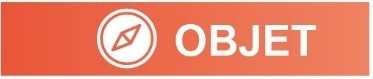 Il s’agit d’un donné acte sur l’action du Département durant la crise sanitaire du COVID19 et les premières mesures de reprises des activités. 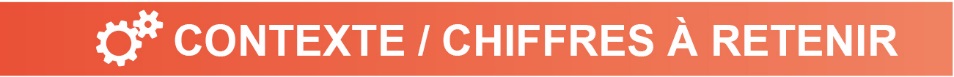 Après l’Oise, le Val d’Oise a été l’un des premiers Départements touchés par la pandémie.	 
Au 25 mai 2020, le Val d’Oise compte 591 personnes en réanimation et 1 323 victimes dont 662 en EHPAD.Dès le 9 mars, le Département a installé une cellule de crise. Dès le 30 mars, une cellule logistique a été installée pour diffuser sur le territoire les matériels de premières nécessités. 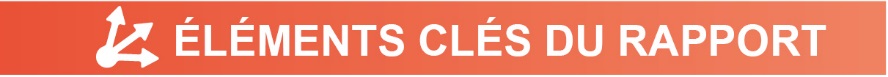 La continuité du service public a été assurée.	Recours plus important au télétravail ; l’accueil des publics fragiles et le traitement des dossiers ont perduré (ASE, APA, MDE et MDPH notamment) ;  équipes restreintes sur la sécurisation des RD etc.	Les réseaux des établissements sociaux et médico-sociaux (ESSMS) propres du Département sont restés mobilisés (15 PMI, 5 SSD et 3 CDDS).	Les principales actions du Département pour les valdoisiens :	59 chambres ont été ouvertes au CDFAS pour accueillir le personnel soignant et un projet de "summer school" pour les collégiens, durant les vacances d’été, est à l’étude.	Le Conseil départemental a contribué à assurer la continuité pédagogique au collège, avec la mise à disposition de 647 tablettes.	L’accueil des enfants des personnels soignants a été favorisé dans les collèges par les agents du Département.Lancement d’une campagne de communication pour lutter contre les violences intrafamiliales.Lancement d’une plateforme téléphonique nouvelle dédiée au soutien à la parentalité.Mise en place d’un réseau d'échanges avec les familles en faveur des résidents des EHPAD et des résidences autonomie.Achats et distributions de matériels de premières nécessités sur tout le Val d’Oise :1,8 million de masques chirurgicaux auprès des ESSMS, EHPAD, Pompiers, Chambre des métiers, assistantes maternelles, épiceries sociales, personnels libéraux médicaux etc. + 1,3 million de masques tissus pour les communes du Département = 6,3 M€.8 640 flacons de gel hydro-alcoolique, 120 000 blouses, 120 000 surblouses, 14 888 couches etc. 	Des plans de relance et d’aides ont été et vont être engagés :1,9 million pour les entreprises du Val d’Oise via le fonds résilience de la Région IDF,Les prestataires du CD ont bénéficié d’ajustements financiers ; Les partenaires d’avances de subventions (culture et sport) etc.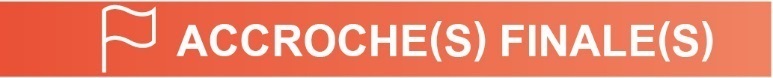 «  Depuis le début de la crise, le Conseil départemental s’est engagé dans une action sans tapage mais une action puissante et efficace au service des valdoisiens et des communes ».